HƯỚNG DẪN QUẢN TRỊ WEBSITEHướng dẫn đăng nhập vào trang quản trịĐăng nhập vào trang quản trị: http://demo65.ninavietnam.org/elig/admin/		Tên Đăng Nhập :  admin		Mật Khẩu          :  ninaco (Nếu chưa đổi.)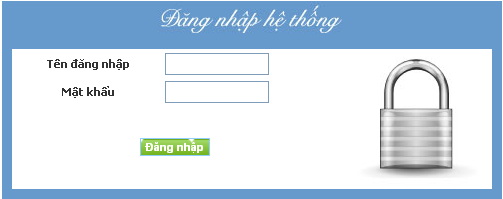 Khi đã đăng nhập thành công thì sẽ hiện ra trang chủ của trang quản trị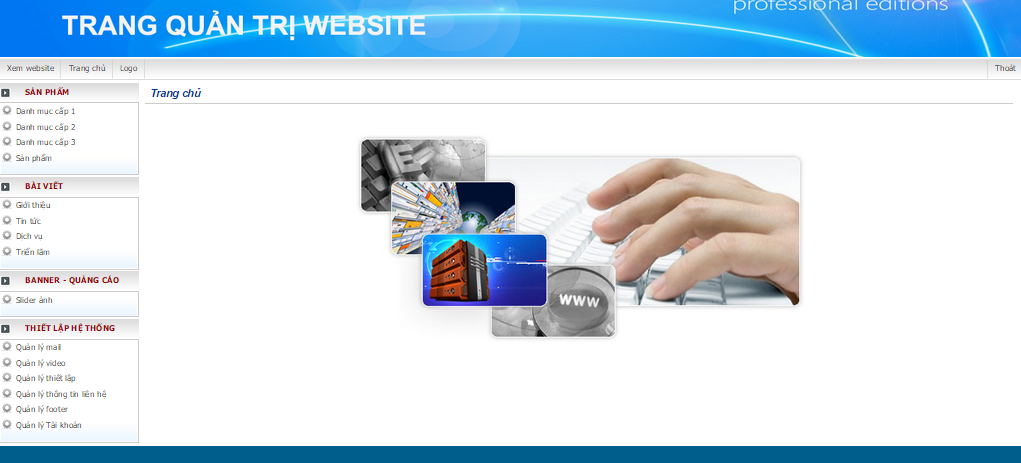 Thêm danh mục sản phẩmBước 1:  Danh mục sản phẩm: chọn danh mục cấp cần thêm ở cột trái xuất hiện màn hình bên dưới nhấn thêm mới để thêm danh mục cần bổ sung.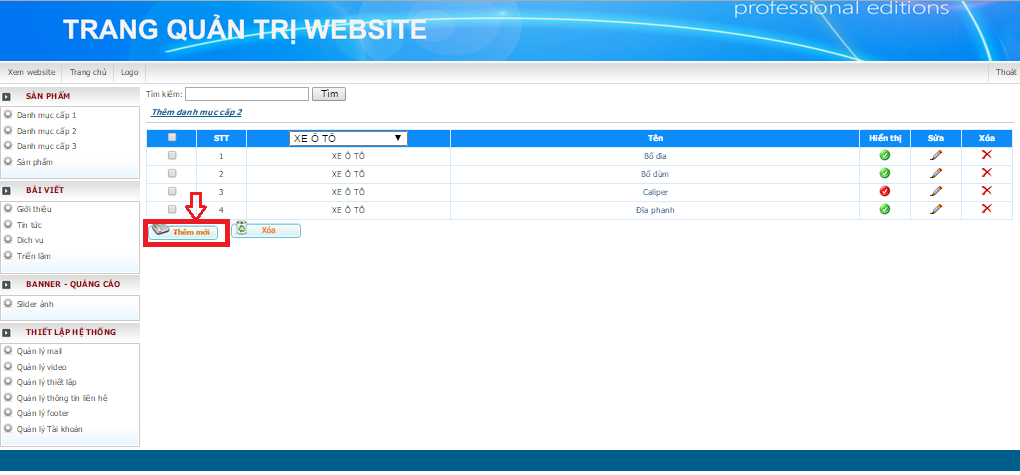 Bước 2: sau khi nhấn thêm mới xuất hiện bảng như bên dưới.Vd: Anh/ Chị đang muốn thêm danh mục cấp 3 ( Yamaha,….), đầu tiên phải chọn danh mục cấp 1 này thuộc loại xe gì? Sau đó chọn danh mục cấp 2 thuộc loại bố nào, chọn hình Yamaha cấp 3 muốn đăng,  Tên VI: tên danh mục cấp 3 ( Yamaha,… ), mô tả sơ qua về danh mục này, Phần bên dưới là để hổ trợ seo, anh/ chị nhập từ khóa về dòng sản phẩm này, hoặc sản phẩm đang thịnh hành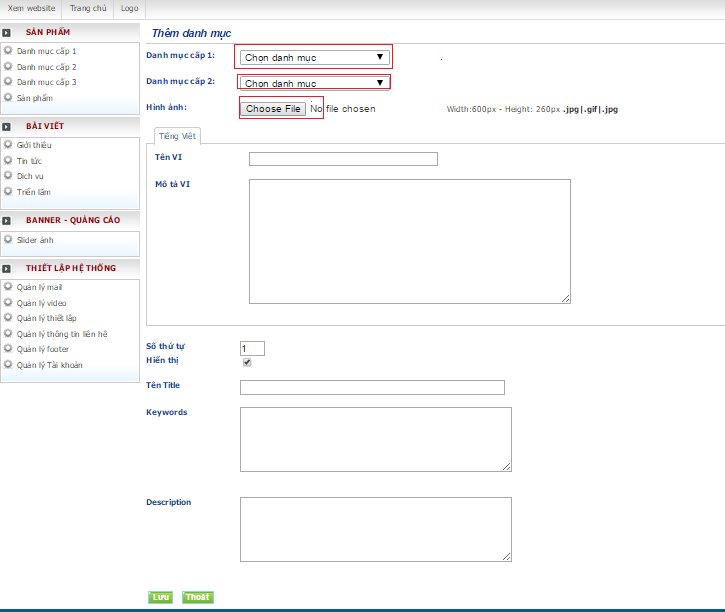 Sau khi nhập đầy đủ thông tin nhấn nút Lưu ở cuối trang.Bước 3: Thêm sản phẩmAnh/ Chị nhấn nút sản phẩm ở cột trái trang quản trị ---> nhấn nút  thêm mới hiện ra hình dưới đây, tiếp tục chọn danh mục cấp…..? rồi chọn hình sản phẩm, điền tên, mã,….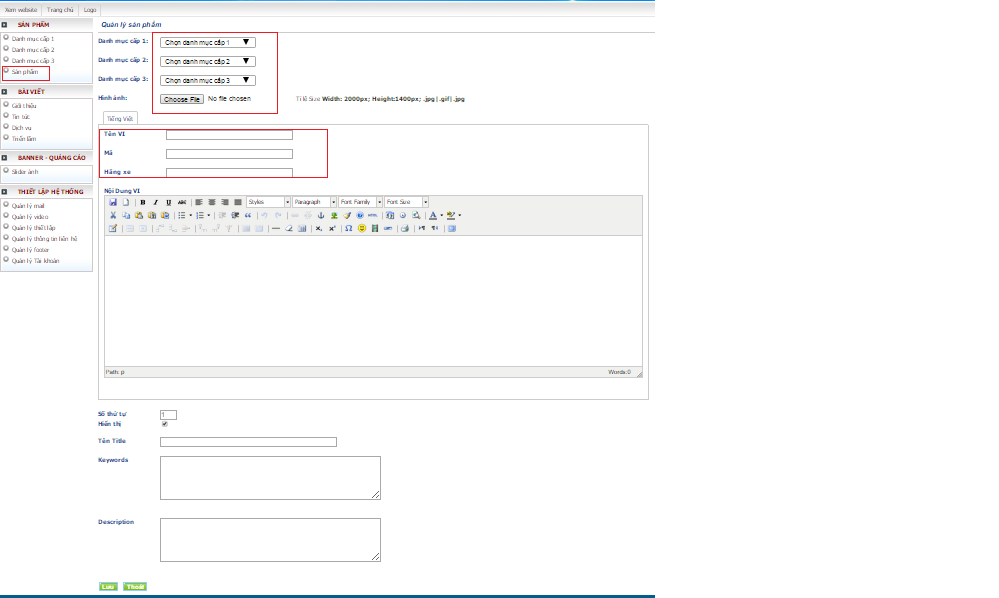 Sau khi nhập đầy đủ thông tin nhấn nút Lưu ở cuối trang.Quản lý giới thiệuNhấn vào phần Giới thiệu ở cột trái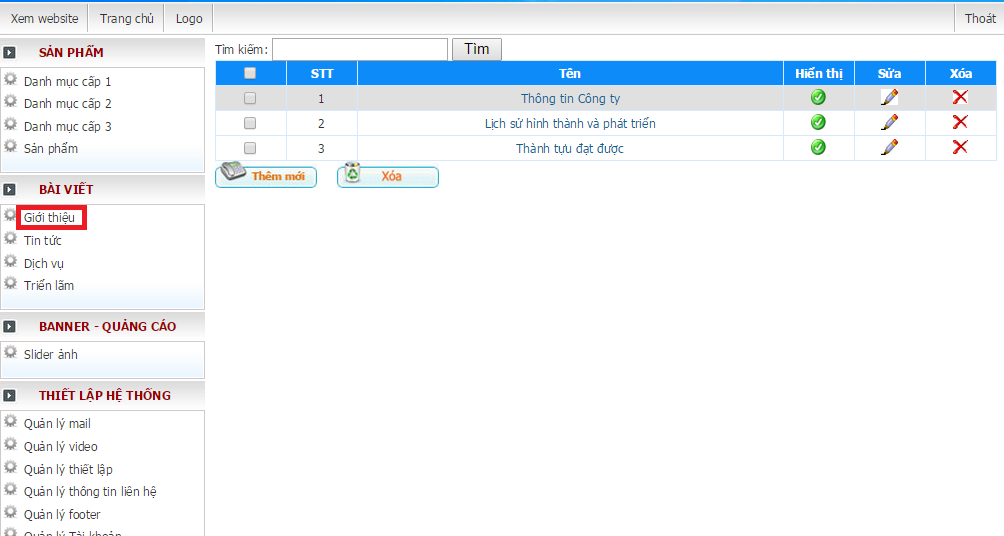 Sau đó sẽ xuất hiện 1 trang mới để thay đổi nội dung bài viết của trang giới thiệu ( ở dưới em có hướng dẫn anh/ chị cách trình bày bố cục bài viết 1 bên, hình ảnh 1 bên.)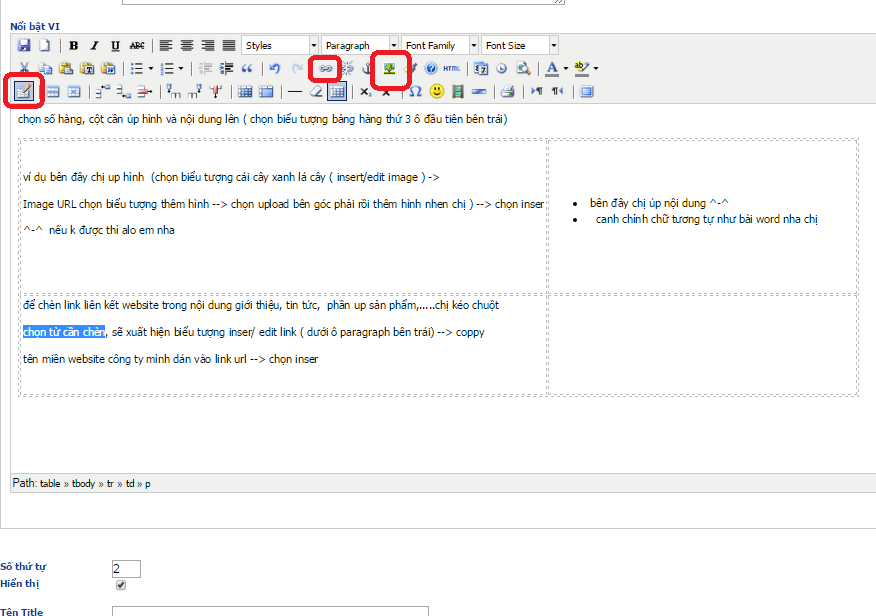 Sau khi nhập đầy đủ thông tin nhấn nút Lưu ở cuối trang.Tương tự tin tức, dịch vụ triển lãm chị cũng làm giống phần giới thiệuQuản lý Tin tứcĐổi tên Tin tứcPhần này tương tư phần đổi tên danh mục 1Thêm mới Tin tứcBước 1: Nhấn Thêm bài viếtBước 2: Điền đầy đủ thông tin vào các ô bao gồm: Chọn hình ảnhTên (Thông tin SEO (Có thể nhập cả 2 phần Tiếng Việt và Tiếng Anh)TitleKeywordsDescriptionSố thứ tựHiển thịBước 3: Nhấn nút LưuQuản lý Video ClipThay đổi Video clipBước 1:  Chọn tên video cần thay đổi thông tinBước 2: Thay đổi thông tin ở các ô tương ứng:Tiêu đề(Có thể nhập cả 2 phần Tiếng Việt và Tiếng Anh)LinkSố thứ tựHiển thịBước 3: Nhấn nút LưuThêm mới Video clipBước 1:Nhấn Thêm videoBước 2: Điền đầy đủ các thông tin vào các ô bao gồm:Tiêu đề (Có thể nhập cả 2 phần Tiếng Việt và Tiếng Anh)LinkSố thứ tựHiển thịBước 3: Nhấn nút LưuQuản lý Liên hệ:Bước 1: Nhập thông tin vào các ô tương ứng để thay đổi thông tin Công ty ở trang liên hệBước 2:  Nhấn nút LưuQuản lý thiết lậpBước 1: Thay đổi thông tin ở các ô tương ứng:Title Keywords Description Tên công ty Điện thoại Địa chỉ WebsiteEmailHolineFacebookTọa độBước 2: Nhấn nút LưuQuản lý Tài khoảnBước 1: Thay đổi thông tin các ô tương ứngMật khẩu cũMật khẩu mớiNhập lại mật khẩu mớiBước 2:  Nhấn nút LưuThoát trang Quản trị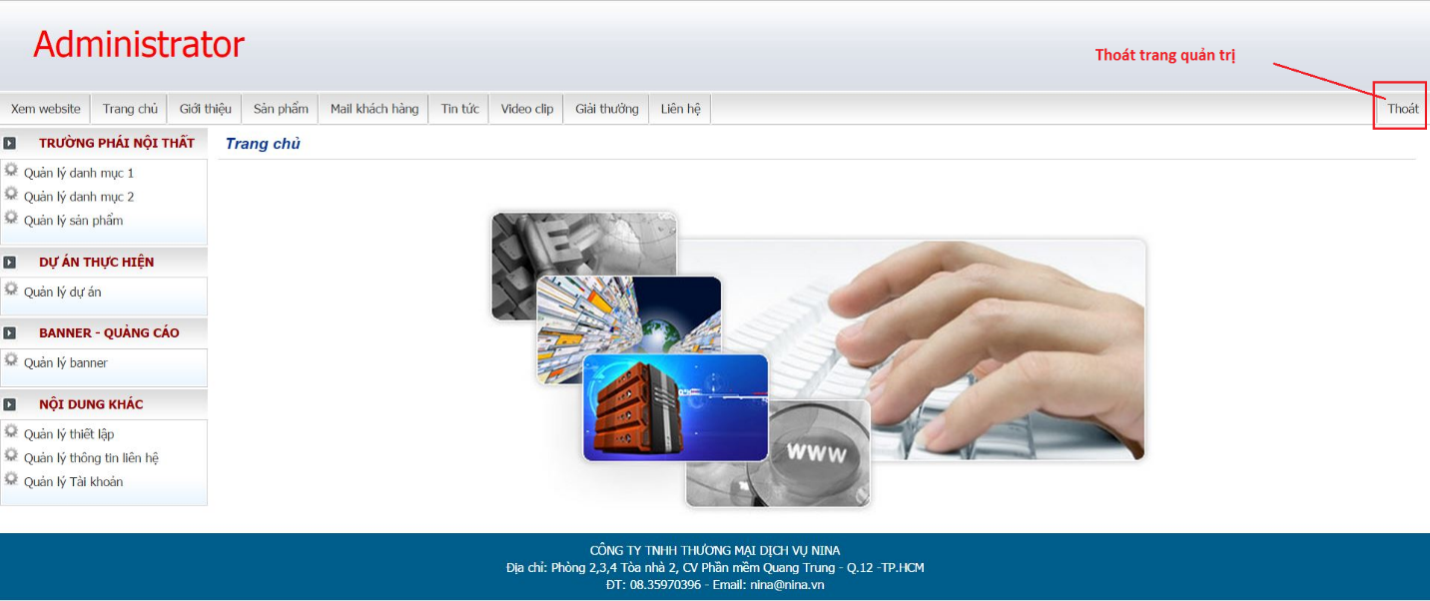                 THANKS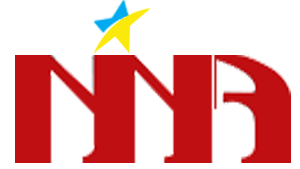 CÔNG TY TNHH THƯƠNG MẠI VÀ DỊCH VỤ NINA 
Địa chỉ: Phòng 3-4 Nhà 2, CVPM Quang Trung,P.Tân Chánh Hiệp,  Q.12, TP.HCM 
ĐT: 08.37154879  – Fax : 08.37154878 Hotline: 0909.570.568 ( Ms. Lệ )
Website : http://www.nina.vnEmail: le2112.nina@gmail.com